2 L’Hygiène respiratoirePuzzle chiffres – Atelier 6Document Complémentaire Elèves (DCE4)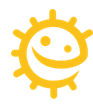 Découpe les bandes et colle les dans le bon ordre dans le rectangle en dessous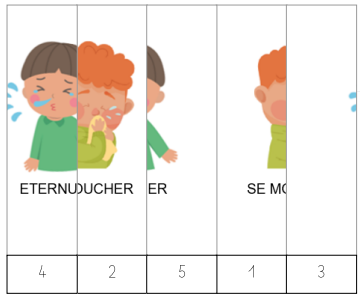 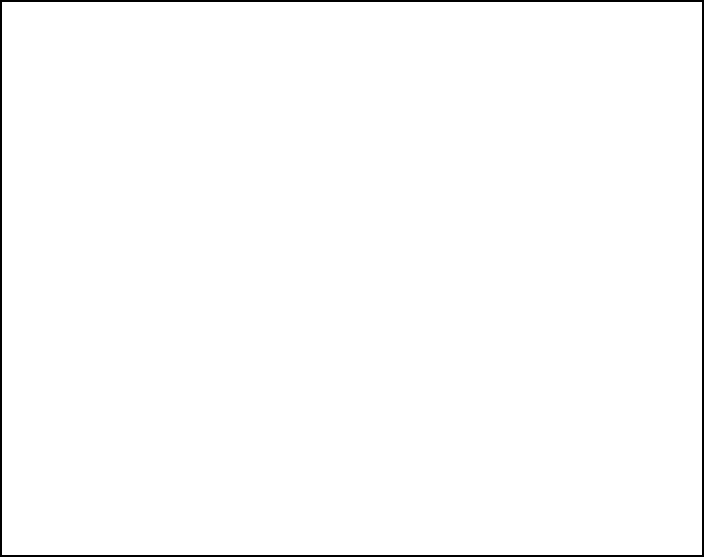 https://classedeflorent.fr/outils/index.php#puzzle2 L’Hygiène respiratoirePuzzle chiffres – Atelier 6Document Complémentaire Elèves (DCE4)CORRECTION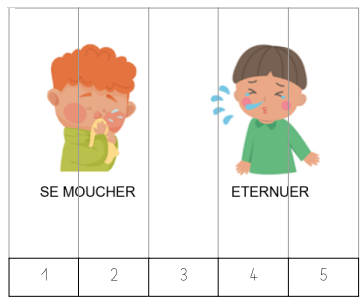 